Об итогах проведения «Весёлых стартов» в начальной школе07.09.2018г на базе МАОУ гимназии №18 города Томска на спортивной площадке гимназии было проведено общегимназическое плановое мероприятие «Весёлые старты», посвященное Дню туриста среди 1 - 4 классов с целью профилактики здорового образа жизни.В общегимназическом мероприятии приняли участие: ведущая – Позняк Ю.В.; учителя физической культуры - Рязанцев Н.А., Прохоров А.Н.; обучающие, классные руководители и родители 1 - 4 классов; члены жюри: Позняк Ю.В., Рязанцев Н.А.; родители: Ханджапова Ю.А., Корюкина И.Н., Октябрьская Т.С., Петухова Н.А., Докторенко С.В., Долгун М.Г., Волченко Е.Ю., Тисленко Е.А., Булатова А.В. Мирошниченко Г.Б., Лопатина Э.Ю., Бортневская И.Ю., Николайская Н.В., Авдеева Е.В.Командам необходимо было придумать название, эмблему и девиз. Для детей были проведены пять эстафет, среди родителей (от класса пять человек в команде) – три эстафеты. Дети и родители дружно, весело и с большим энтузиазмом выполняли все задания. По окончанию мероприятия были вручены грамоты:Iместо – 1 Б, 1 В, 2 А, 2 Г, 3 В, 4 А, 4 Б, 4 В;IIместо – 1 А, 1 Г, 2 Б, 2 В, 3 А, 4 Г;III место – 3 Б.За участие в соревнованиях вручены  благодарственные грамоты родителям - 1 А, 1 Б, 1 Г, 2 А, 2 Б, 2 В, 2 Г, 3 А, 3 Б, 3 В, 4 А, 4 Б классов.Спасибо всем классным руководителям, обучающимся, родителям за подготовку и участие в мероприятии.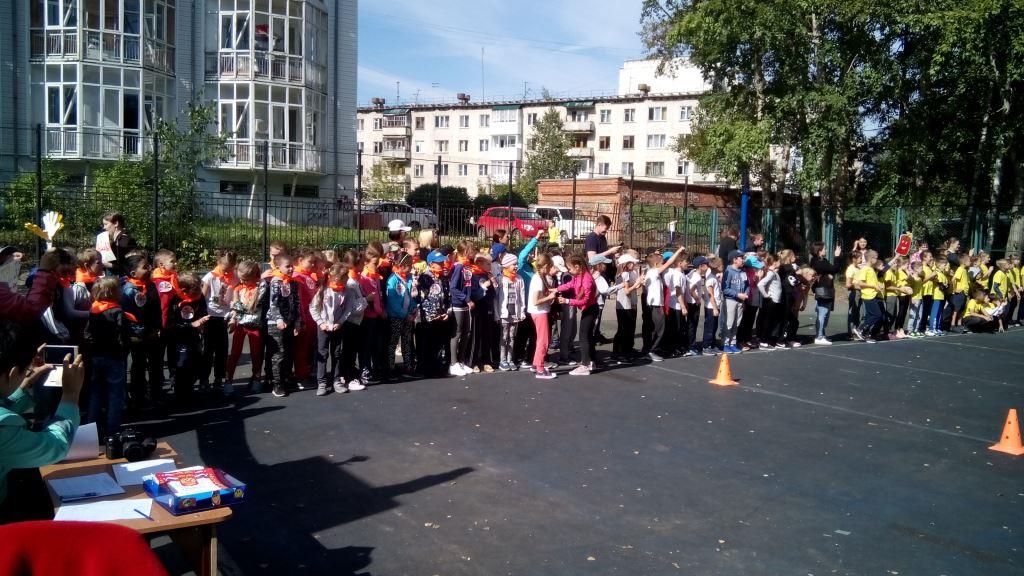 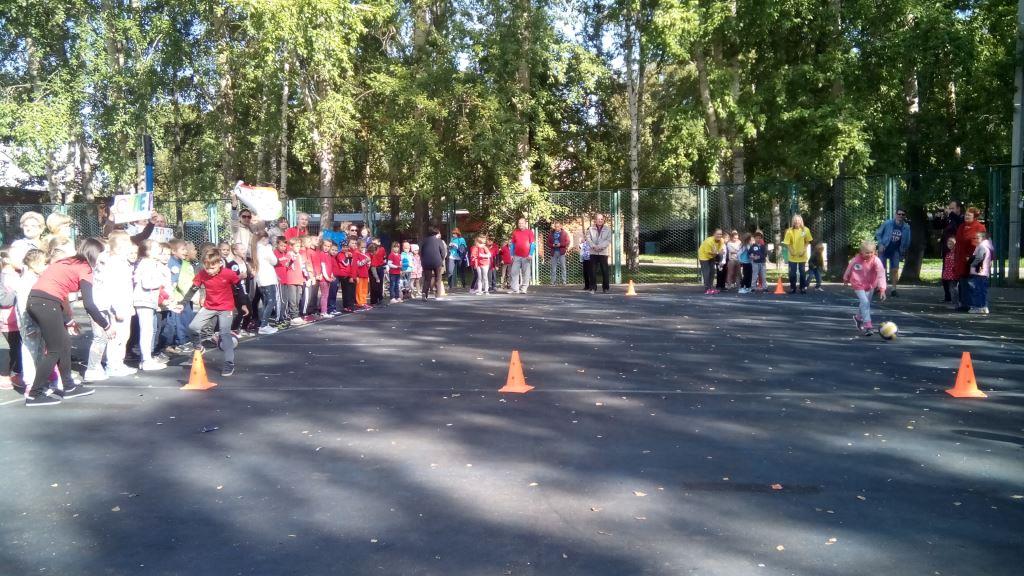 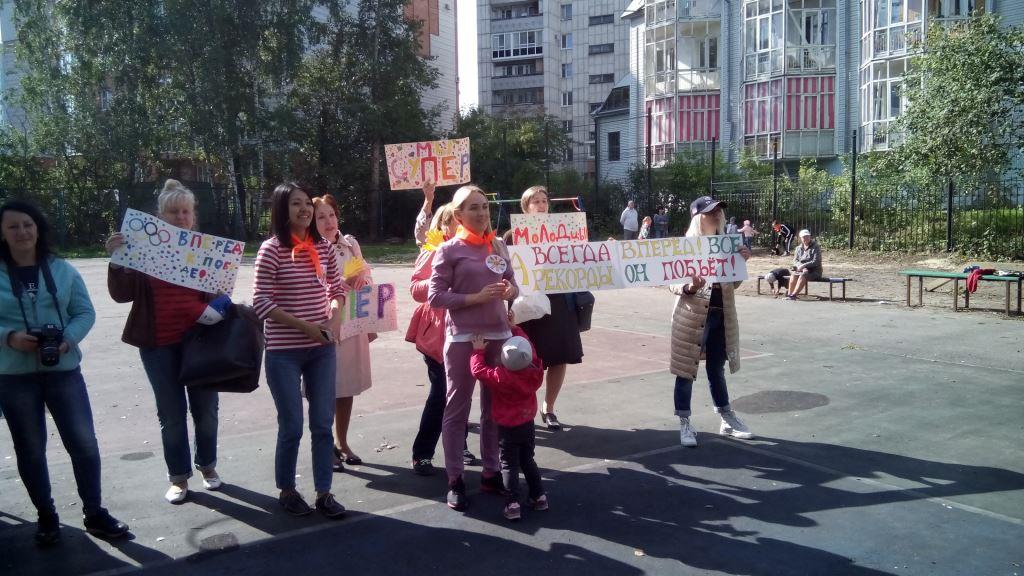 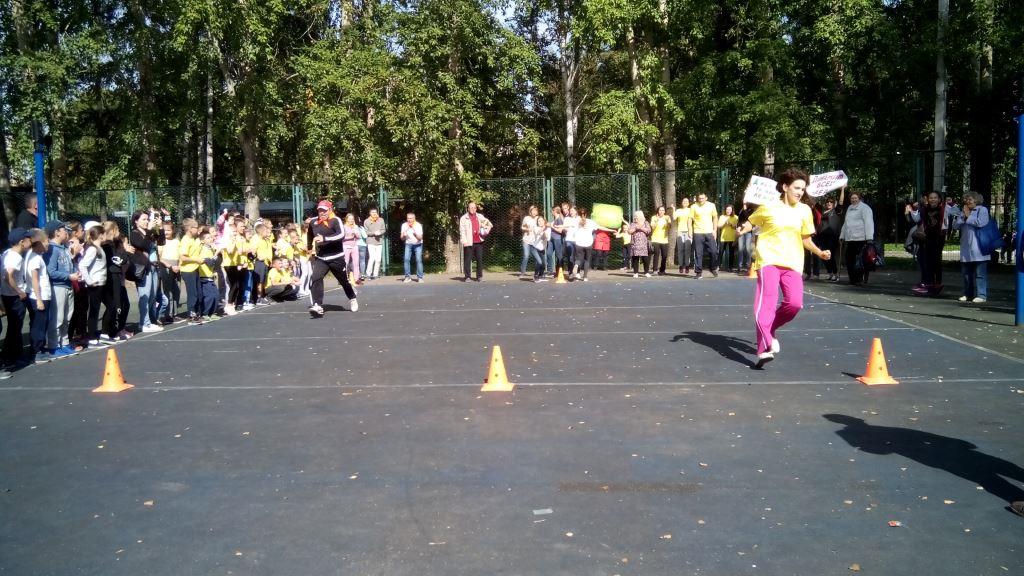 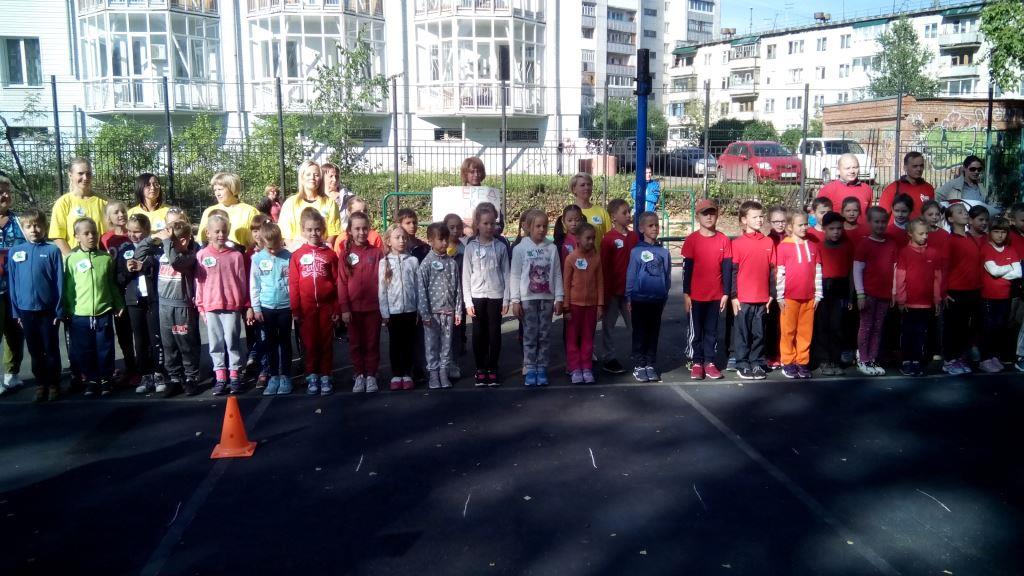 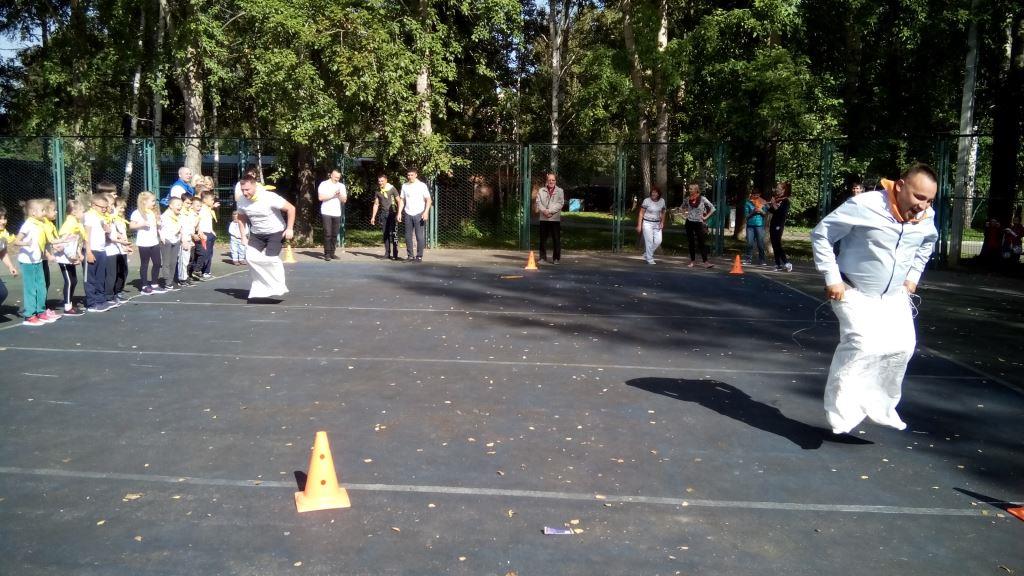 